E. PRACOVNÍ LIST1. „Milé děti, tak si představte, že jsem jednou takhle doručoval dopis panu obchodníkovi v Brně a tam jsem zaslechl zvláštní přání zákazníka.“ 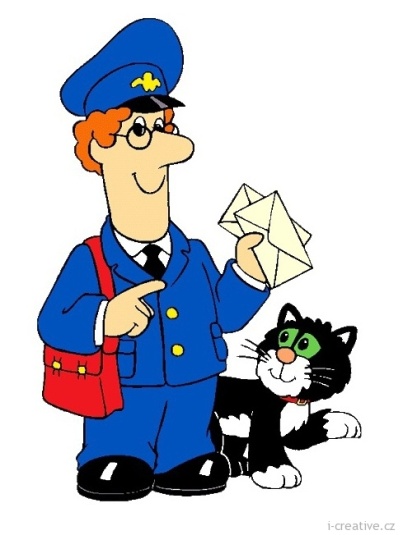 Vchází rybář do obchodu a volá na prodavače: „Buďte tak laskav a hoďte mi jednoho kapra na pult, ano?“ Udivený prodavač se ptá proč. „Jen mi ho hoďte, chci doma říct, že jsem ho opravdu chytil!“ Váš úkol: podtrhněte všechna slovesa v přítomném čase!ŠTĚRBOVÁ, L.; BEDNÁŘOVÁ, L. Čeština pro 4. ročník základní školy.Úvaly: Jinan, 1993. 63 str. ISBN 14-142. „Při doručování dopisu v Tokiu jsem byl svědkem sporu dvou malých sourozenců, kteří měli zmatek v tom, co jsou slovesa a co ne. Pepíček jich totiž v textu napočítal 6 a Karolínka 10. Kolik jich napočítáš ty?“Váš úkol: Najděte slova, která vyjadřují děj! (zakroužkujte je)TĚSNĚ				MALIČKÝ		PRŠÍ				BRUSLILI		KOUŠE		TŘEŠNĚ		NÁMĚSTÍ  POSKAKUJE	OKNO		BUDE HRÁT		PADESÁT		KOŠILE		SNÍDÁ	ZAMÁVÁ				KLAVÍRKOČKA		POD			AUTOBUSBIČÍKOVÁ, V. Pavučinka – přídavná jména 5.Havlíčkův Brod: Tobiáš, 2006. 49 str. ISBN 80-7311-090-3